First in the World PersonnelFirst in the World CSULA Leads:  Jane Dong (Associate Dean ECST) & Nancy McQueen (Associate Dean NSS)Faculty Learning Community Coordinators:  Victoria Bhavsar (CPP), Silvia Heubach (CSULA), and Ravisha Mathur (SJSU)Outcomes for Do the Flip!Experience a flipped-style class yourselfCreate an exemplary flipped class lesson planDecide how far you want to take this flipped approach in the upcoming year and make a plan to carry it outDo the Flip! has three parts: Individual work before a daylong workshop:  See the “Guided Practice” documentDaylong workshop:  April 26, 2018. 8:00 a.m. - 4:30 p.m. 	                                    King Hall B1006Individual work after the daylong workshop to complete the objectives:  See the “Advanced Practice” handout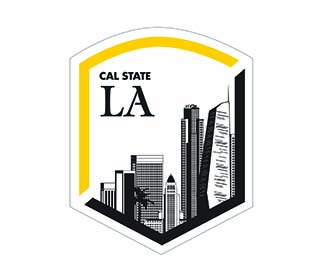 Do the Flip! Flipping your STEM ClassFirst in the World Summer Workshop Cal State LA, April 26, 2019TimeActivityPresenter8:00 - 8:30Coffee, SnacksSilvia 8:30 - 8:45Introductions + Chalk Talk + OverviewVictoria8:45 – 10:15  Learning Objectives in the Flipped ClassCharacteristics of Learning outcomesBlooms TaxonomyClarify basic & advanced LO’s with collegial feedbackSilvia10:15 – 10:30Break  10:30 – 12:00Active Learning Strategies Tying activities to specific course objectivesActive learning and technologyFormulating a class period (group space) agenda Ravisha 12:00 – 12:10CETL resourcesOwynn LancasterJeff Suarez-GrantNaat JairamLauren Brady12:10 – 1Lunch – mingle with instructional designers and flipped out faculty1 – 1:45Q&A with Flipped-Out Faculty What is the student response to the Flip?Biggest challenge and solution?Best thing about the Flip?Daphne LiuHe ShenJian Guo1:45 – 2:30Planning the Advanced PracticeDraft a plan for post-meeting individual-space activities for your lesson Victoria2:30 – 2:45Break2:45 – 3:45Planning the Guided PracticeDraft a plan for pre-meeting individual-space activities for your lessonDiscussion about accountability and motivationVictoria3:45 – 4:15Next StepsDeliverables Making a plan for accomplishing the lesson planRavisha4:15 – 4:30Wrap-Up & EvaluationSilvia